Неисправная печь приводит к пожару!

С началом отопительного сезона по статистическим данным количество пожаров по причине печного отопления ежегодно значительно увеличивается. 
Пожарные ПЧ-233 КГКУ «Противопожарная охрана Красноярского края» настоятельно рекомендуют жителям частного сектора следить за своей печью.  
Основные причины пожаров из-за печного отопления: 
- перекал печи, 
- трещины в кладке, 
- применение горючих легковоспламеняющихся жидкостей для растопки, 
- выпадения из топки или зольника горящих углей. 
Перед началом отопительного сезона необходимо  проверить исправность печи и дымохода, отремонтировать их, вычистить сажу, заделать трещины, побелить дымовую трубу на чердаке и выше кровли (это необходимо для визуального контроля и обнаружения трещин в процессе эксплуатации). 
Необходимо напомнить о том, что категорически нельзя оставлять детей рядом с топящейся печью без присмотра взрослых. 
Домовладельцы должны не реже одного раза в два месяца очищать от скопления сажи дымоходы комнатных печей. Мебель и другие горючие предметы нельзя располагать ближе 0,7 м от топящейся печи, а от топочных отверстий – не менее 1,25м. Перед топочной дверцей на полу прибейте металлический лист размером не менее 0,5 х ;Ремонтировать печь обязан домовладелец, а кладку печи должен выполнять квалифицированный специалист. Высыпайте золу и шлак в отведенное безопасное место и проливайте водой. Соблюдайте правила безопасности при пользовании печным отоплением! Берегите себя и жизнь своих близких. 
При пожаре звоните по телефону «101» или «112».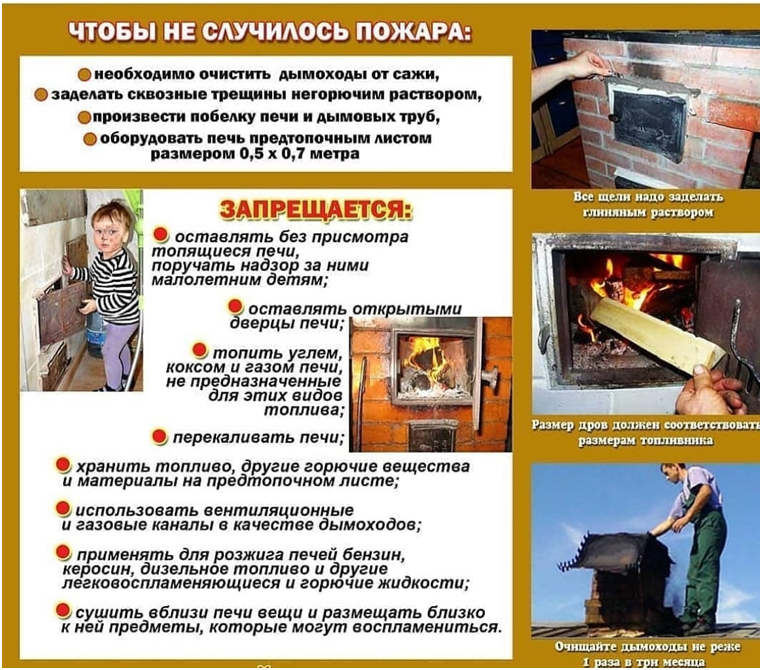 